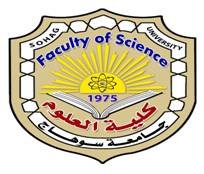 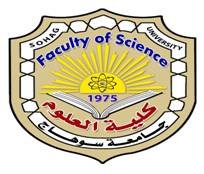 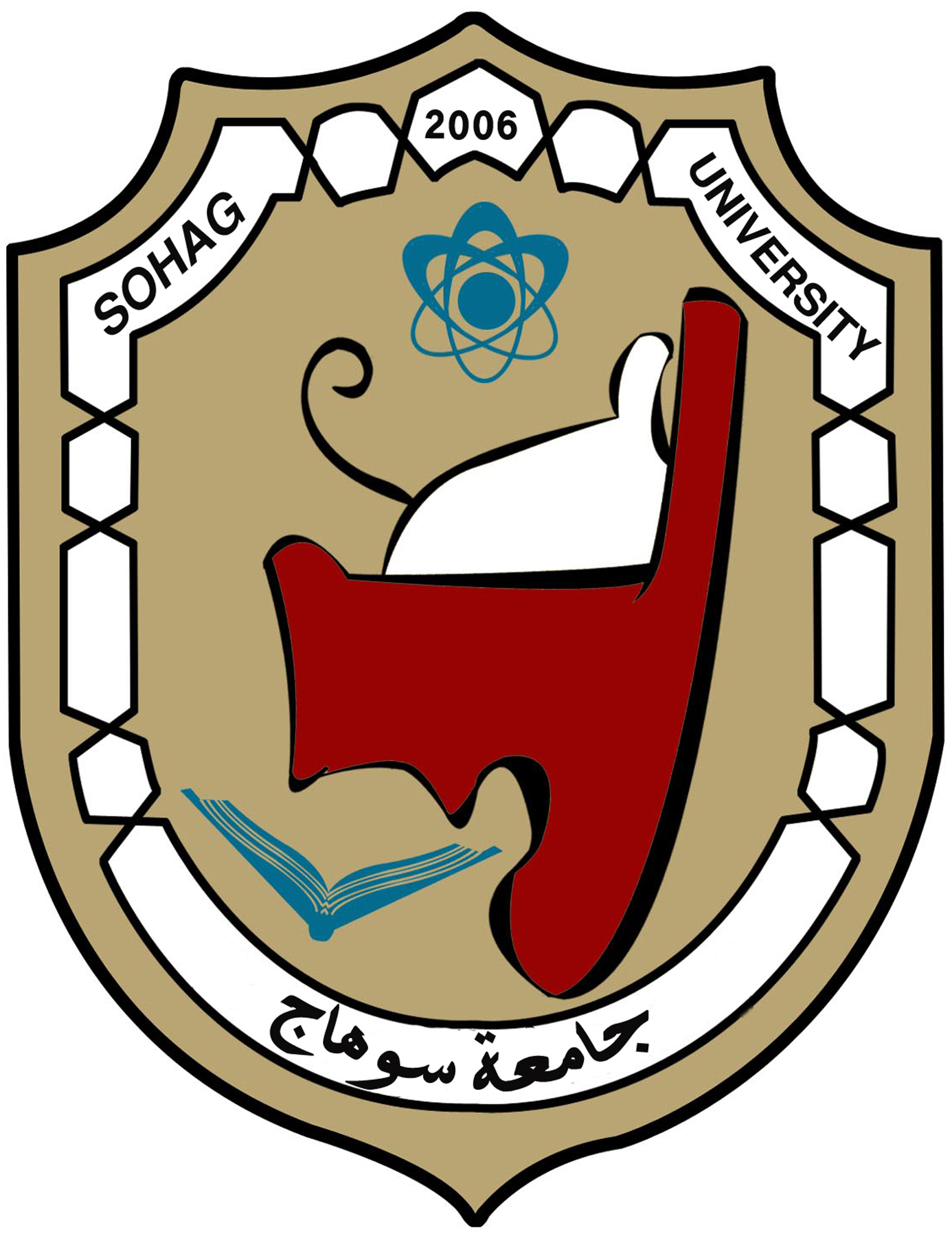 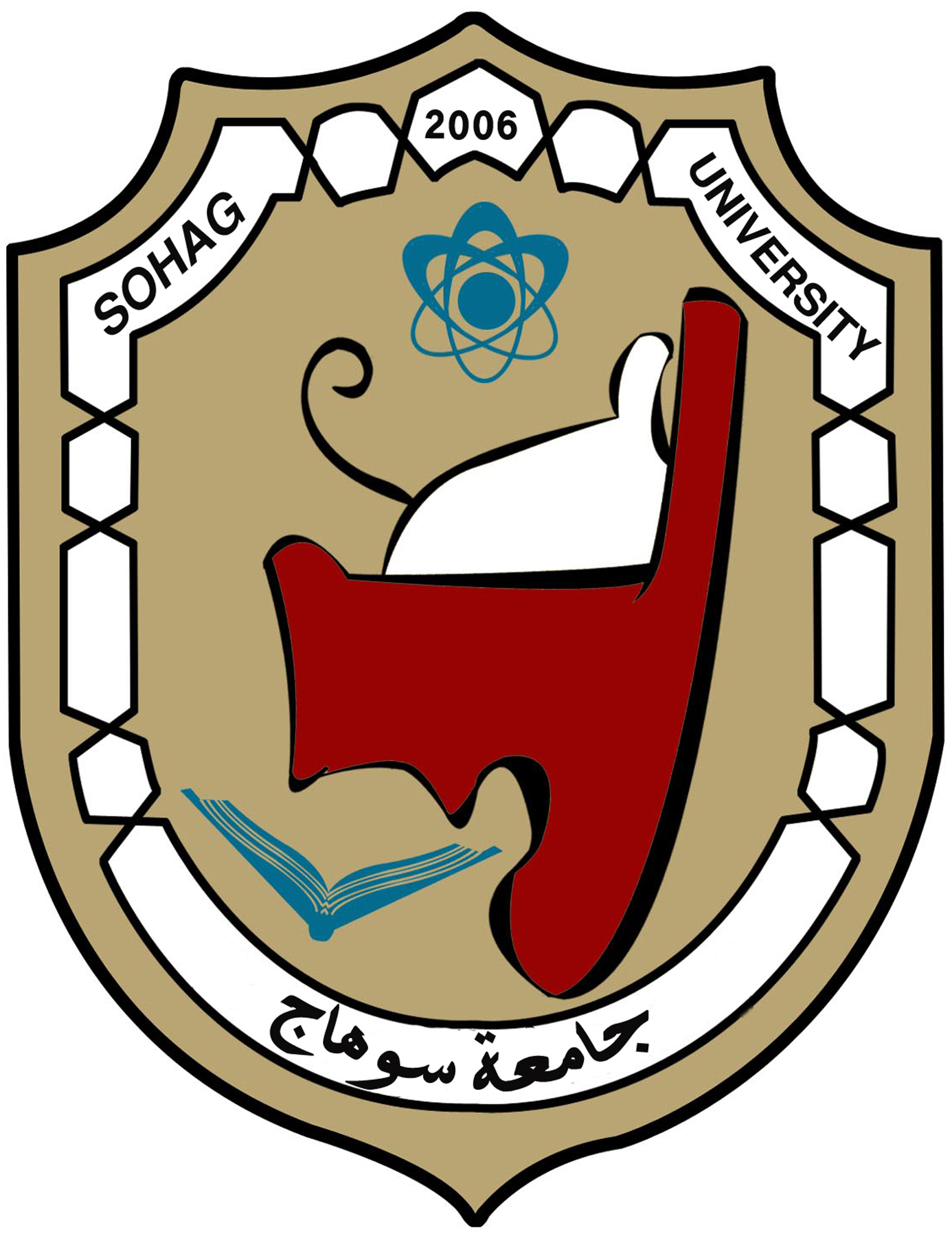 جامعة سوهاجكلية العلومإدارة الدراسات العليا نموذج تقرير دوري نصف سنوي لمتابعة طلاب الدراسات العليا طبقا للجدول الزمني للدراسةخلال الفترة من -----/-----/-------- الى ----/-----/--------تقرير رقم (      )اولا: البيانات الاساسية للطالب:ثانيا: الانجاز العلمي للطالب (على مستوى المقررات):                50%المقررات الدراسية: عدد المقررات الدراسية التي اجتازها الطالب بنجاح                                   عدد المقررات الدراسية المتبقية وفقا لاستمارة التسجيل/القيد:                          انتهى الطالب من دراسة جميع المقررات                                            التواجد والمتابعة:اعتماد المشرف الاكاديمي: .....................................ثالثا: الانجاز العلمي للطالب                                                  50%رابعا: ملاحظات اخرى................................................................................................................................................................................................................................................................................................................................................................................................................................................................................................................................................................................................................................................بيان حالة الطالب ورأي لجنة الاشراف:   استمرار تسجيل الطالب                         توجيه إنذار للطالب                               إلغاء تسجيب الطالب   ايقاف قيد الطالب                                 تشكيل الامتحان التأهيلي/الشامل              تشكيل لجنة الحكم والمناقشةلجنة الاشراف:اعتماد التقرير:توقيع الطالب بالعلم:الاسم:                                                         التوقيع:اسم الطالبعنوان الرسالة بالنجليزيةعنوان الرسالة بالعربيةالقسم العلميتاريخ انتهاء اخر مدالدرجة المسجل لهاالتخصص العلميتاريخ القيد/التسجيلالجنسيةمالبندغير منتظممنتظم لحد مامنتظم1التواجد والمتابعة2حضور جلسات المناقشاتمالبندفي بدايتهاحقق تقدماتم انجازهالم يتم انجازها1تجميع الدراسة السابقة2صياغة خطة البحث (البرتوكول)3مرحلة التجريب (نظري / تطبيقي)4تجميع وتسجيل البيانات والاحصاءات5التحليل الاحصائي للبيانات6اعداد وكتابة الرسالة7مراجعة الرسالة من قبل اللجنة8اجراءات نشر البحث المستخلص من الرسالةمالاسمالوظيفةالتوقيع1231اعتماد مجلس القسم بجلسته بتاريخ       /     /توقيع رئيس القسم2اعتماد لجنة الدراسات العليا بتاريخ         /     /توقيع وكيل الكلية للدراسات العليا3اعتماد مجلس الكلية بتاريخ                    /     /توقيع عميد الكلية